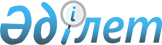 О внесении изменений в приказ Министра сельского хозяйства Республики Казахстан от 2 декабря 2015 года № 19-2/1054 "Об утверждении Правил, определяющих критерии отнесения плотин к декларируемым, и Правил разработки декларации безопасности плотиныПриказ Заместителя Премьер-Министра Республики Казахстан – Министра сельского хозяйства Республики Казахстан от 2 августа 2016 года № 351. Зарегистрирован в Министерстве юстиции Республики Казахстан 16 сентября 2016 года № 14238.
      Сноска. Заголовок - в редакции приказа Министра экологии, геологии и природных ресурсов РК от 22.10.2020 № 266 (вводится в действие по истечении десяти календарных дней после дня его первого официального опубликования).
      ПРИКАЗЫВАЮ:
      1. Внести в приказ Министра сельского хозяйства Республики Казахстан от 2 декабря 2015 года № 19-2/1054 "Об утверждении Правил, определяющих критерии отнесения плотин к декларируемым, и Правил разработки декларации безопасности плотины" (зарегистрированный в Реестре государственной регистрации нормативных правовых актов № 12660, опубликованный 26 января 2016 года в информационно-правовой системе "Әділет") следующие изменения:
      в Правилах разработки декларации безопасности плотины, утвержденных указанным приказом:
       пункт 3 изложить в следующей редакции:
      "3. Декларация безопасности плотины подлежит регистрации в бассейновой инспекции по регулированию использования и охраны водных ресурсов (далее – бассейновая инспекция) для присвоения регистрационного шифра.
      Срок регистрации декларации безопасности плотины бассейновой инспекцией составляет не более тридцати календарных дней со дня подачи пакета документов.";
      подпункт 12) пункта 6 изложить в следующей редакции:
      "12) информирование населения, уполномоченного органа и бассейновой инспекции, органов внутренних дел, местных исполнительных органов областей (города республиканского значения, столицы) о возможных и возникших на плотине аварийных ситуациях;";
      часть вторую пункта 10 изложить в следующей редакции:
      "При внесении изменений в декларацию безопасности плотины она подлежит повторной экспертизе и регистрации в бассейновой инспекции в срок не позднее трех месяцев после внесения изменений.";
       Пункты 13 и 14 изложить в следующей редакции:
      "13. Декларация безопасности плотины разрабатывается и оформляется в двух экземплярах на государственном и русском языках, на бумажном и электронном носителях и утверждается первым руководителем организации, эксплуатирующей плотину (заказчик проекта).
      14. Для регистрации в бассейновой инспекции декларация безопасности плотины представляется в составе проекта и (или) отдельным документом.".
      2. Утратил силу приказом Министра экологии, геологии и природных ресурсов РК от 22.10.2020 № 266 (вводится в действие по истечении десяти календарных дней после дня его первого официального опубликования).


      3. Комитету по водным ресурсам Министерства сельского хозяйства Республики Казахстан в установленном законодательством порядке обеспечить:
      1) государственную регистрацию настоящего приказа в Министерстве юстиции Республики Казахстан;
      2) в течение десяти календарных дней со дня государственной регистрации настоящего приказа в Министерстве юстиции Республики Казахстан направление его копии на официальное опубликование в периодические печатные издания и в информационно-правовую систему "Әділет", а также в Республиканское государственное предприятие на праве хозяйственного ведения "Республиканский центр правовой информации" для размещения в Эталонном контрольном банке нормативных правовых актов Республики Казахстан;
      3) размещение настоящего приказа на интернет-ресурсе Министерства сельского хозяйства Республики Казахстан и интранет-портале государственных органов.
      4. Контроль за исполнением настоящего приказа возложить на курирующего вице-министра сельского хозяйства Республики Казахстан.
      5. Настоящий приказ вводится в действие по истечении десяти календарных дней после дня его первого официального опубликования.
      "СОГЛАСОВАН"   
      Министра национальной экономики   
      Республики Казахстан   
      ___________ К. Бишимбаев   
      17 августа 2016 года Стандарт государственной услуги "Регистрация декларации безопасности плотины"
      Сноска. Стандарт утратил силу приказом Министра экологии, геологии и природных ресурсов РК от 22.10.2020 № 266 (вводится в действие по истечении десяти календарных дней после дня его первого официального опубликования).
					© 2012. РГП на ПХВ «Институт законодательства и правовой информации Республики Казахстан» Министерства юстиции Республики Казахстан
				
Заместитель Премьер-Министра
Республики Казахстан -
Министр сельского хозяйства
Республики Казахстан
А. МырзахметовУтвержден
приказом Заместителя
Премьер-Министра Республик
Казахстан-Министр сельского
хозяйства Республики Казахстан
от 2 августа 2016 года № 351